Администрация города МагнитогорскаМуниципальное образовательное учреждение  «Специальная (коррекционная) общеобразовательная школа-интернат № 4» города Магнитогорска455026, Челябинская обл., г. Магнитогорск, ул. Суворова, 110Тел.: (3519) 20-25-85, e-mail: internatHYPERLINK "mailto:internat4shunin@mail.ru"4HYPERLINK "mailto:internat4shunin@mail.ru"shuninHYPERLINK "mailto:internat4shunin@mail.ru"@HYPERLINK "mailto:internat4shunin@mail.ru"mailHYPERLINK "mailto:internat4shunin@mail.ru".HYPERLINK "mailto:internat4shunin@mail.ru"ru; http://74203s037.edusite.ruСценарий шоу - программы для летнего оздоровительного лагеря с детьми 15 -16 лет«МИСТЕР ИКС»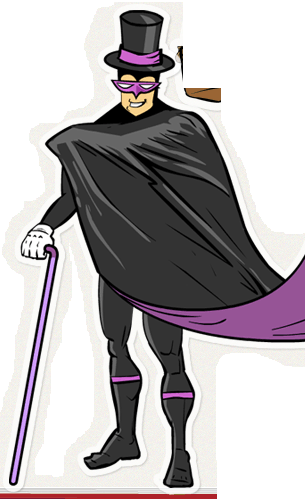 Автор – составитель: Чубаева Н.Н.,воспитатель группы продлённого дня, учитель начальной школы МОУ «С(К)ОШИ №4»Г. Магнитогорск, 2013Цели: 
-Создание условий для формирования творческих качеств личности учащихся, по средствам художественно-эстетической деятельности.
- Организация содержательного досуга учащихся, формирование у них культуры личности, развитие эстетического идеала.Задачи:
• воспитание у детей и юношества инициативы в отношении активного участия в различных сферах жизни общества;
• формирование ценностных отношений к нормам культурной жизни;
• включение детей и подростков в новые социальные отношения;
• формирование ценностных ориентаций, отвечающих интересам человека и общества;
• формирование творческой мотивации и психологической готовности и самостоятельной продуктивной деятельности;
• совершенствование и развитие игровых форм детского досуга;
• привлечение наибольшего количества детей и подростков к организованным формам свободного времени;
• выявление и развитие творческих способностей и задатков у воспитанников, путём привлечения их к организации проведению массовых мероприятий;
• активизация творческих возможностей в профессиональной деятельности специалистов, организующих свободное время детей и подростков. Действующие лица:  Мадам, Секретарь, 6 агентов,В актовом зале звучит лирическая музыка.Мультимедиа: «Конкурс «Мистер Икс»Мультимедиа: «Секретное агентство секретных агентов»Ход шоу - программыТрек 1Рефрен 1 «Выход агентов» На сцену выходят секретные агенты во главе с Мадам. Мадам: Свет?2: готовМадам: Звук?3: готовМадам: мультимедиа?4: готова:Мадам: сцена?Вместе: выдержит.Мадам: зрители?5: пришли.Мадам: 5000 человек будет?6: будет.Мадам: тогда поехали. На лево-о! Шаго-ом ма-арш! (Агенты уходят. Остаётся Мадам. Выходит Секретарь).Трек 2 Секретарь: Мадам вам секретное донесение от . . . . сами знаете кого.Мадам: Читай!Секретарь:  «Согласно утверждённому плану на июнь месяц вашему агентству необходимо спасти мир! Подпись  сзк.Мадам: Что-что?Секретарь: Сами знаете кто…Мадам: Четвертое спасение мира на этой неделе. Сколько можно?!Секретарь: Риторический вопрос…Мадам: Что у нас с агентами?Секретарь:   Джеймс Бонд сейчас работает таксистом! Так и называется — такси 007, Скали и Малдер шьют из своих секретных материалов новую коллекцию зима-лето, у Человека-Паука и Мухи Цикатухи пополнение у них родился маленький Цикапук, а остальных вы уже уволили.Мадам:  Вы хотите сказать, что у нас есть секретное поручение от сами знаете кого, но у нас совершенно нет никаких агентов. Как такое могло получится?Секретарь: Не гневайтесь. Все не так плохо. У меня в запасе есть несколько кандидатур.Мадам: Значит так. Пишите приказ: Первое – депримировать провинившихся влюбленных и свидетелей. Второе – подготовить испытания. Третье – собрать комиссию специалистов для кастинга. Лучшему присвоить звание…Секретарь: Агент 008. . . . нет. . . . Малдер2 . . . нет. . Чалавек-бабёр. . .нет. . .Мадам: Хватит!!! Победитель будет удостоен звания Мистер Икс!!! И всё тут. Четвертое – претендентов ко мне. Кстати дела их у вас есть?Секретарь: Конечно!Мадам: Тогда показывай мне своих самородков.Секретарь: Есть! Для участия в конкурсе «Мистер Икс» приглашаются: Трек 3 (Мультимедиа – презентация участников. Конкурсанты выходят по очереди на сцену).Мадам:  (Осматривает всех) Ну,  ничего-ничего, может что-нибудь из них и получится. (обращаясь к Секретарю) Комиссия собрана?Секретарь: В полном сборе!!!Мадам: Отлично!  Для конспирации назовем  их жю-ри! А за хорошую работу я выпишу вам премию и добавлю еще один  календарный день в отпуск.  Представьте их пожалуйста. Секретарь:   (представляет жюри) Мадам:  Ну, что ж, начнём наш естественный отбор!!! Хотелось бы узнать о наших юных кандидатах более подробную информацию и, как говориться, проникнуть в их нутро. Для подготовки к испытаниям на ле-е-е-во! Шагом марш.КОНКУРС «Будем знакомы». Каждый участник должен представить какой либо образ какого либо героя – сыщика, или красавца - принца в оригинальной стихотворной форме. Задача участника в созданном образе отразить свои увлечения, интересы и жизненную позицию. Секретарь:   первым на сцену приглашается . . . .Мадам: Ну,  вот и познакомились. Так, с этим ясно. А как насчет сообразительности? Как нам предлагаете проверить их на сообразительность?Секретарь: Очень просто.. Они будут передавать секретную информацию без слов.Мадам: Ну и как это будет выглядеть?… Секретарь: Участники, на сцену шагом марш.Все участники выходят на сцену.КОНКУРС «Я всё знаю»Секретарь: Сейчас я передам секретную информацию первому участнику, тот в свою очередь должен передать её следующему, пантомимой, не произнося ни звука, и так до самого последнего. Последний участник произнесёт вслух ту информацию, которая до него дойдёт. А уважаемое жюри решит – кто же оказался самым смекалистым, артистичным и оригинальным. Мадам: Для подготовки к следующему испытанию на ле-е-е-во! Шагом марш. В нелёгком деле агента очень важно быть незаметным, но иногда необходимо привлечь к себе внимание окружающих, удивить,  поразить, отвлечь и развлечь. Сейчас мы и посмотрим, кто во что горазд. КОНКУРС «Произведи впечатление» Каждый участник должен продемонстрировать сноровку, фантазию, чтобы произвести впечатление на девушку. Девушки задают вопросы юношам, а юноши должны дать оригинальный, остроумный  ответ.  Мадам:  Каждый  агент должен уметь понравиться девушкам. Романтичность – это неотъемлемая черта настоящего агента … как у них с романтичностью??? Конкурс «Комплимент». Каждый участник в течение 5 минут должен составить оригинальный комплимент девушке.Пока участники готовятся, для вас рекламная пауза от отряда №6 Мадам: Испытания пройдены. И пока жюри подводит итоги для вас поёт …Секретарь: Все участники приглашаются на сцену… Определяется победитель. «Мистер ИКС»Остальные участники получают номинации:«Мистер «Галантность»«Мистер «Остроумие»«Мистер «Оригинальность»«Мистер «Сообразительность»«Мистер зрительских симпатий»Вручение наград.  Финальная песня участников конкурса.Источникиhttp://funbox.by/scenarii/scenarij-konkursnoj-shou-programmy-mister-iks.htmlhttp://ped-kopilka.ru/letnii-lager/scenarii-konkursnoi-programy-dlja-vozhatyh.htmlhttp://detskiyvozhatyj.ru/news/scenarij_mister_lagerja_v_letnem_lagere/2015-02-04-75